TENTH MEETING OF PARTNERS TO THE PARTNERSHIP FOR EAST ASIAN – AUSTRALASIAN FLYWAY
Changjiang, PR China, 10-14 December 2018
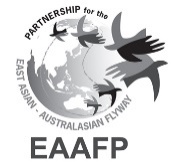 Document 13Election and Appointment of Management Committee Submitted by the Secretariat IntroductionThis paper aims to assist Partners in their deliberations to elect members to the Management Committee to serve from the close of the 10th Meeting of Partners to the close of the 11th Meeting of Partners.In accordance with paragraph 9(2) of the Partnership document, Partners shall elect a Chair and Vice-Chair of the Partnership for a term of two (2) years. The Chair and Vice-Chair of the Partnership are automatic members of the Management Committee.At MOP9, Partners elected the United States of America as Chair of the Partnership and Singapore as Vice-Chair of the Partnership.The Terms of Reference of the Management Committee (MOP9/D6) states that the general function of the Committee is to “…provide general policy, operational and financial direction to the Secretariat concerning the implementation and the expansion of the Partnership.” The Terms of Reference also states that the Committee shall consist of not more than seven (7) Partners, to be appointed by the Meeting of the Partners, and that:The Committee shall consist of:The Chair of the Partnership (who represents a government Partner)The Vice-Chair of the PartnershipThe Host Government Partner if not otherwise representedOne (1) intergovernmental PartnerTwo (2) non-government PartnersOne (1) Government Partner”b. No Partner shall be represented in more than one capacity. The Terms of Reference state that the term of office of the Management Committee shall expire at the close of the next ordinary session of the Meeting of the Partners following the session at which they were originally elected. Members are eligible for re-appointment but may not serve more than two (2) consecutive terms of office. When making appointments, Partners are also invited to consider the benefits associated with some continuity of membership rather than have all members change at the same time.The Table below indicates the Partners currently serving as members of the MC and their history as member.From the above table, Ramsar Convention on Wetlands and the Australasian Wader Studies Group-BirdLife Australia will step down from the Management Committee and replacements will need to be found. For the United States of America, Partners are invited to consider their eligibility to continue for one more term. The Republic of Korea will continue to serve on the Management Committee as host government Partner.DecisionPartners at the 10th Meeting of the Partners are requested to:Consult within Partner types and determine which Partners will be nominated as the Chair and Vice-Chair of the Partnership and to Management Committee.Communicate this information to all Partners and the Secretariat under Agenda Item 32.1 of MOP10.Current Members of the Management CommitteeCurrent Members of the Management CommitteeCurrent Members of the Management CommitteeCurrent Members of the Management CommitteePositionPartnerHistory on the Management CommitteeEligible for a further termChair of the PartnershipUnited States of AmericaMOP7 – MOP8 Vice-ChairMOP8 – MOP9 Vice-ChairMOP9 – MOP10 ChairFor discussionVice-Chair of the PartnershipSingaporeMOP9 – MOP10 Vice-ChairYesHost Government PartnerRepublic of KoreaAutomaticAutomaticIntergovernmental PartnerRamsar Convention on WetlandsMOP7 – MOP8 memberMOP8 – MOP9 memberMOP9 – MOP10 memberNoNon-governmental PartnerAustralasian Wader Studies Group-BirdLife AustraliaMOP7 – MOP8 memberMOP8 – MOP9 memberMOP9 – MOP10 memberNoNon-governmental PartnerWildfowl and Wetlands TrustMOP9 – MOP10 memberYesGovernment PartnerMongoliaMOP9 – MOP10 memberYes